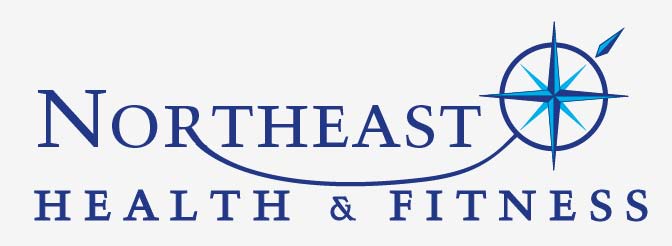 The “Energy Zone” is open during all regular operating hours.Complimentary Intro to Strength Training is available. Inquire at front desk to schedule your free session today!www.northeasthf.comSundayMondayTuesday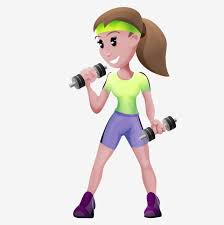 Group Circuit Training9:30amAmyWednesdayThursdayFriday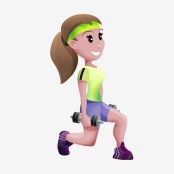 Group Muscle Conditioning9:30amAmySaturday